Research Degree Oral Examination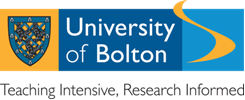 Report of the Independent ChairThe role of the independent chair is outlined in the Research Degree Regulation and more fully described in the Guidance Notes for the Oral Examination of Research Degree Candidates. The Research Degrees Administrator can provide further guidance if required.Arrangements For The Oral ExaminationState whether these were satisfactory or which aspects were less so and why:Where boxes are provided, please tick to confirm that the requirement has been fulfilled.Preliminary Meeting Of The Examiners Prior To The Oral ExaminationState which supervisors (if any) were present at the preliminary meeting of examiners:and, if so, whether they were asked to provide clarification of any aspects of the research programme or the conditions under which it took place (in which case a brief note of such should be provided below):Introduction At The Start Of The ExaminationThe Oral Examination ItselfState whether you needed to interject to provide advice during the examination on regulations, procedures, policy and practice, or when there was any activity that was not fair or in accordance with the Research Degree Regulations or the Guidance Notes for the Oral Examination of Research Degree Candidates (in which case a brief note of such should be provided below):Outcome Of The Oral Examination: Recommendations Of ExaminersState whether, during the examiners’ discussion of the outcome, you had to provide advice on regulations, procedures, policy or practice or comment where there was any activity which was not fair or in accordance with the Research Degree Regulations or the Guidance Notes for the Oral Examination of Research Degree Candidates (in which case a brief note of such should be provided below):Completion Of Report And Expenses FormsChair’s CommentsPlease make any other comments on the examination process or note any incidents of good or bad practice here:Please return this form to the Research Degrees Administrator, Research & Graduate SchoolCandidateFamily nameFirst namesCandidateFamily nameFirst namesFaculty/School/CentreName of Independent chairName(s) of External Examiner(s) presentName(s) of Internal Examiner(s) presentName(s) of Supervisor(s) presentName(s) of any other observer(s) presentTitle of DegreeDate of Oral ExaminationConfirm that agreement was reached on the range of issues upon which the candidate should be questioned and on an outline plan for the conduct of the oral examinationWelcome the candidateIntroduce yourself and the examinersRefer to any other persons invited to observe the proceedings and confirm that the candidate is comfortable with their presenceRefer to any other persons invited to observe the proceedings and confirm that the candidate is comfortable with their presenceRefer to any other persons invited to observe the proceedings and confirm that the candidate is comfortable with their presenceExplain that the examiners have been appointed in accordance with the Research Degree RegulationsExplain that the examiners have been appointed in accordance with the Research Degree RegulationsExplain that the examiners have been appointed in accordance with the Research Degree RegulationsExplain that your role as independent chair is to:Explain that your role as independent chair is to:Explain that your role as independent chair is to:Explain that your role as independent chair is to:Ensure that the examination is conducted fairly and in accordance with the Research Degree Regulations and the Guidance Notes for the Oral Examination of Research Degree CandidatesEnsure that the examination is conducted fairly and in accordance with the Research Degree Regulations and the Guidance Notes for the Oral Examination of Research Degree CandidatesEnsure that the examination is conducted fairly and in accordance with the Research Degree Regulations and the Guidance Notes for the Oral Examination of Research Degree CandidatesEnsure that all examiners are given the opportunity to question the candidateEnsure that all examiners are given the opportunity to question the candidateEnsure that all examiners are given the opportunity to question the candidateFurther explain that you have a neutral role in the assessment process itself, take no part in the actual assessment of the thesis and cannot offer specialist discipline knowledge but only knowledge of regulations, procedures, policy and practiceFurther explain that you have a neutral role in the assessment process itself, take no part in the actual assessment of the thesis and cannot offer specialist discipline knowledge but only knowledge of regulations, procedures, policy and practiceFurther explain that you have a neutral role in the assessment process itself, take no part in the actual assessment of the thesis and cannot offer specialist discipline knowledge but only knowledge of regulations, procedures, policy and practiceEnsure that the examiners and the candidate have seen a copy of the Research Degree Regulations and the Guidance Notes for the Oral Examination of Research Degree Candidates and explain that they govern the conduct of the examination processEnsure that the examiners and the candidate have seen a copy of the Research Degree Regulations and the Guidance Notes for the Oral Examination of Research Degree Candidates and explain that they govern the conduct of the examination processEnsure that the examiners and the candidate have seen a copy of the Research Degree Regulations and the Guidance Notes for the Oral Examination of Research Degree Candidates and explain that they govern the conduct of the examination processDescribe the agreed plan for the conduct of the oral examinationDescribe the agreed plan for the conduct of the oral examinationDescribe the agreed plan for the conduct of the oral examinationOnce the examiners have finished, ask any supervisors and other observers present to leave the room, then ask the candidate whether they wish to make a final statement about their research and if they feel that there are areas which they have not had the chance to fully explain (in which case a brief note of such should be provided below):Bring the proceedings to a close and explain to the candidate that the examiners need time to discuss their findings in private before giving feedback to the candidate about the outcomeInform the candidate when the preliminary oral feedback and recommendation will be made known to themFor remote viva voce examinations using videoconferencing:Inform the candidate that you will call them back privately to ensure they understand the outcome of the viva and what they need to do  (agree a time within the next 24 hours if not immediately after the examination and note this below):Confirm that the agreed outcome conforms to the Research Degree RegulationsAgree the approach and assist the examiners in delivering the agreed outcome to the candidateOnce the candidate has received the oral recommendation, explain that the examiners will produce a written report of the outcome of the examination which is, formally, a recommendation to the Board of Studies for Research DegreesExplain that, following confirmation of the examiners’ recommendation by the Board, a letter will be sent to the candidate giving formal notification of the outcome of the examination and, as necessary, information about minor amendments, resubmission, or failure and appeal proceduresIf applicable, in exceptional cases where an outcome is not given at the viva, explain to the candidate why this is the case and what will happen to inform them of the resultEnsure that the examiners complete the appropriate report form(s) or, if this is not possible at the time, that arrangements are made for their completion and return to the Research Degrees Administrator, Research & Graduate SchoolEnsure that the external examiners (are aware of the need to) complete their expenses form where appropriate and that, unless they are passed to you at the time, they know to return them to the Research Degrees Administrator, Research & Graduate SchoolEnsure that you have completed all relevant sections of this report and return it to the Research Degrees Administrator, Research & Graduate SchoolIndependent ChairIndependent ChairName:Signature:Date: